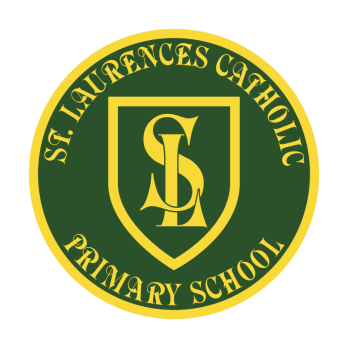 St Laurence’s Catholic Primary SchoolSt Laurence’s Catholic Primary SchoolSt Laurence’s Catholic Primary SchoolSt Laurence’s Catholic Primary SchoolArea of difficultyUniversal Provision – all children where appropriateSEN SupportEHCPCommunication and Interaction- Flexible Teaching arrangements. - Use of symbols and pictures.  - Visual Timetables. - Symbols and Signs. - Visual Aids. - Peer Support. - Wall Displays. - Differentiated Resources. - Differentiated questioning   techniques. - Target Charts. -Talking partners-Talking stories-Therapy Dog- TA Reading groups. - TA Wellcomm screening with intervention follow ups- Following advice from Speech and Language Therapist.- NHS and Chatty Therapies- Following EP advice- Following English Support advice - Following advice from ASC Advisory Teachers- Specialist equipment e.g. visual aids- Individual Reward Systems. - 1-1 Support with Learning Support Assistant. - 1-1 Support with outside agencies to address needs. - Following advice from Speech and Language Therapist. - Following advice from ASC Advisory Teachers. - Specialist support from SIS Team – Visual Impaired -Following EP adviceCognition and Learning- Differentiated resources. - Differentiated activities. -TA Support in class. - Enhancements in continuous    provision. - Visual aids. - Writing Frames. - Adapted curriculum. - Scaffolding. - Word Banks. - Word Walls. - Help Desks. - Focused group work. - Educational Visits- Phonics Support - Additional phonics support for withdrawal groups- English withdrawal groups with specialist teacher. - After school booster clubs.- Precision Teaching.- Active Literacy- Handwriting support- Comprehension phonics support- Personal Provision Plans- 1-1 Support with Learning Support Assistant. - 1-1 Speech and Language Support. - Specialist support from SIS Team - Visual Impaired. - Specialist resources and equipment. - Individual Workstations. - Flexibility in facilities and rooms. - Now and Next Boards. - Personal Provision Plans-Following EP adviceSocial, Emotional and Mental Health Difficulties-Differentiated tools and resources. - Multi-sensory activities.- Sensory room -Specialist support PE/Games - Seating position in class.  - Handwriting sessions. - ELSA support - Educational Visits.- Therapy dog- Opportunities to develop fine and gross motor skills. - After school clubs. - Sensory Diets. - Sensory breaks - Seedlings Programme. - Care Plans. - Reward systems- Care Plans- Use of specialist equipment. - 1-1 Support with Learning Support Assistant. - Following advice from ASC Advisory Teachers. - Specialist support from SIS Team -  Visual Impaired. - Workstations. - Involvement with Occupational Therapy. - INSYNC Activities.- Following EP adviceSensory and Physical Needs- Differentiated tools and resources. - Multi-sensory activities.- Specialist support PE/Games. - Seating position in class. - Handwriting sessions. - Educational Visits.- Access to additional equipment/resources e.g. chair and stand  - Opportunities to develop fine and gross motor skills. - After school clubs. - Sensory Diets. - Sensory breaks - Seedlings Programme. - Care Plans.Care Plans  - Use of specialist equipment. - 1-1 Support with Learning Support Assistant. - Following advice from ASC Advisory Teachers. - Specialist support from SIS Team -  Visual Impaired. - Workstations. - Involvement with Occupational Therapy.- Involvement with physiotherapists - INSYNC Activities.- Following EP advice